Transmisor de nivel de cadena de Reeds para aplicaciones alimentariasBarcelona, octubre de 2020.WIKA ha ampliado su gama de transmisores de nivel de cadena de Reeds añadiendo el modelo FLR-F para aplicaciones alimentarias. El instrumento es con superficíe electropulida con una rugosidad de < 0,8 µm Ra y está disponible con conexiones a proceso específicas para aplicaciones alimentarias como TriClamp.  El transmisor de nivel funciona según el principio de flotador magnético. Mide el nivel de forma fiable, incluso con espumantes, y puede además incorporar un Pt100 para facilitar valores de temperatura. Los contactos Reed en el tubo guía (de hasta seis metros de longitud) se disponen de tal manera que proporcionan una medición de nivel casi continua.El modelo FLR-F también está disponible en versión con transmisor en cabezal con diferentes  señales de salida (4..20 mA,..) y protocolos de comunicación (HART, Profibus PA,... Además, el instrumento puede suministrarse con flotador desmontable o sellado conforme a la FDA y/o en versión ATEX para aplicaciones en las que las tuberías se limpian con medios inflamables.Número de caracteres: 1.126Palabra clave: FLR-FFabricante:WIKA Alexander Wiegand SE & Co. KGAlexander-Wiegand-Straße 3063911 Klingenberg/GermanyTel. +49 9372 132-0Fax +49 9372 132-406vertrieb@wika.comwww.wika.deFotografía de la empresa WIKA:Transmisor de nivel para aplicaciones alimentarias. Modelo FLR-F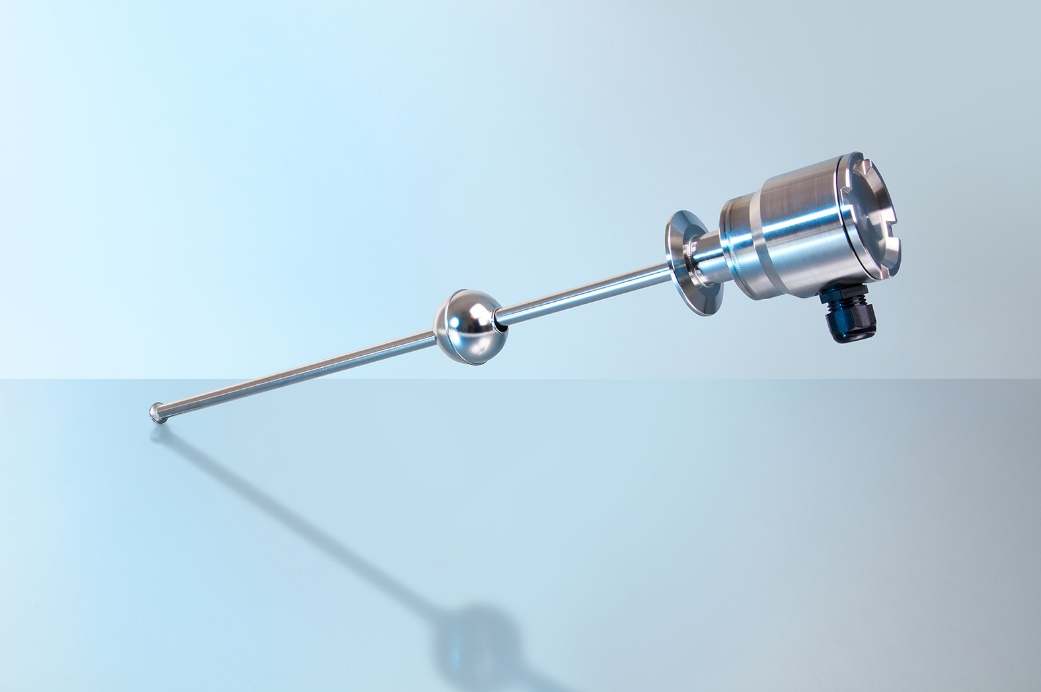 Redacción:Instrumentos WIKA S.A.U.Laia ViñolasMarketing SupportCalle Josep Carner 11 – 1708205 Sabadell (Barcelona) / EspañaTel. +34 933 933 680Fax +34 933 938 666marketing.es@wika.comwww.wika.esNota de prensa WIKA 12/2020